Masarykova základní škola Horní Bříza, okres Plzeň – sever,příspěvková organizaceTř. 1. máje 210, 330 12 Horní Bříza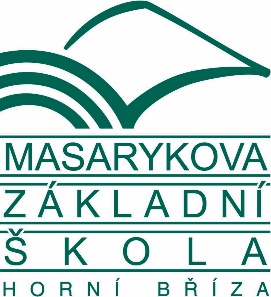 Tel.: 377 333 801, e-mail: sekretariat@zshornibriza.czŽadatel: jméno, příjmení:datum narození:adresa trvalého pobytu (popř. jiná adresa pro doručování):Žádost o odklad povinné školní docházkyMasarykově základní škole Horní Bříza, okres Plzeň-sever, příspěvková organizace Podle ustanovení § 37 zákona č. 561/2004 Sb., o předškolním, základním, středním, vyšším odborném a jiném vzdělávání (školský zákon) žádám o odklad povinné školní docházky jméno dítěte _______________________________ datum narození___________________adresa trvalého pobytu  _______________________________________________________Přílohy:- doporučující posouzení příslušného školského poradenského zařízení a odborného lékaře nebo klinického psychologaDávám svůj souhlas základní škole  k tomu, aby zpracovávala a evidovala osobní údaje a osobní citlivé údaje mého dítěte ve smyslu všech ustanovení zákona č. 101/2000 Sb., o ochraně osobních údajů v platném znění a Evropského nařízení ke GDPR. Dále dávám škole svůj souhlas k tomu, aby s mým dítětem mohl v rámci prevence rizikového chování pracovat psycholog, speciální pedagog a další odborní pracovníci z oblasti psychologických služeb, sociálních a obdobných služeb. Souhlasím s možností orientačního testování přítomnosti návykových látek v organismu mého dítěte, existuje-li důvodné podezření z požití návykové látky a možného ohrožení jeho zdraví. Svůj souhlas poskytuji pro účely vedení povinné dokumentace školy podle zákona č. 561/2004 Sb., školského zákona v platném znění, vedení nezbytné zdravotní dokumentace a psychologických vyšetření, pořádání mimoškolních akcí školy, přijímací řízení na střední školy, úrazové pojištění žáků, provedení psychologických vyšetření, zveřejňování údajů a fotografií mého dítěte v propagačních materiálech školy, včetně internetových stránek školy a pro jiné účely související s běžných chodem školy. Souhlas poskytuji na celé období školní docházky mého dítěte na této škole a na zákonem stanovenou dobu, po kterou se tato dokumentace na škole povinně archivuje.  Byl jsem poučen o právech podle zákona č. 101/2000 Sb. a Evropského nařízení ke GDPR.V Horní Bříze dne podpis zákonného zástupce  …………………………………………………………………………………………….......